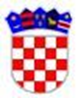 REPUBLIKA HRVATSKAVUKOVARSKO-SRIJEMSKA ŽUPANIJAOPĆINA NEGOSLAVCIOpćinsko vijećeKLASA: 400-01/23-01/01URBROJ: 2196-19-02-23-16Negoslavci, 28.12.2023. godineNa temelju članka 48 i 49 Zakona o predškolskom odgoju i obrazovanju („Narodne novine“ broj 10/97, 107/07, 94/13, 98/19 i 57/22 i 101/23), u svezi sa člankom 143. Zakona o odgoju i obrazovanju u osnovnoj i srednjoj školi („Narodne novine“ broj 87/08, 86/09, 92/10, 105/10, 90/11, 5/12, 16/12, 86/12, 126/12, 94/13, 152/14, 07/17, 68/18, 98/19, 64/20, 151/22 i 156/23) i na temelju članka 19., stavka 1., točke 2. Statuta Općine Negoslavci („Službeni glasnik Općine Negoslavci” broj 1/21 i 7/23), Općinsko vijeće Općine Negoslavci na svojoj redovnoj sjednici održanoj dana 28.12.2023. godine donosiIzmjene i dopune Programa javnih potreba u obrazovanju Općine Negoslavci za 2023. godinuI	U Programu javnih potreba u obrazovanju Općine Negoslavci za 2023. godinu („Službeni glasnik Općine Negoslavci” broj 8/22) (u daljem tekstu: Program), točka I. mijenja se i glasi:   	„Za ostvarenje Programa javnih potreba u obrazovanju općine Negoslavci za 2023. godinu planira se (po tečaju konverzije 1 EUR=7,53450 KN):Predškolsko obrazovanje	            Obuća za predškolce 					                                                 0,00Tekuće donacije                                                                     117.000,00 KN/15.528.57 EURTroškovi sufinanciranje prehrane predškole	                      27.534,53 KN/3.654.46 EURSrednjoškolsko obrazovanjeSufinanciranje javnog prijevoza srednjoškolskih učenika           25.000,00 KN/3.318,07 EUROsnovno školstvo                                                                                           Obuća za školarce					           20.753,48 KN/2.754,46 EURTekuće pomoći OŠ                                                                       10.000,00 KN/1.327,23 EURSufinanciranje ekskurzije učenicima			           51.301,73 KN/6.808,91 EURRadne bilježnice za učenike				                1.437,88 KN/190,84 EURPrehrana učenika					                7.396,47 KN/981,68 EURSufinanciranje škole plivanja					              0,00 KN/0,00 EURUKUPNO:							   260.424,12 KN/ 34.564,22 EUR”.II	Ostale odredbe Programa se ne mijenjaju, niti se dopunjavaju.III	Izmjene i dopune Programa javnih potreba u obrazovanju Općine Negoslavci za 2023. godinu stupaju na snagu dan nakon dana objave u Službenom glasniku Općine Negoslavci.PREDSJEDNIK OPĆINSKOG VIJEĆAMiodrag Mišanović